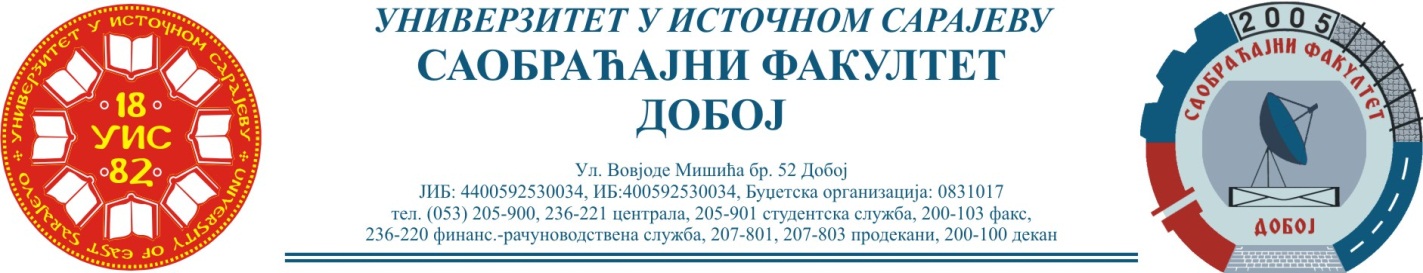 Добој, 08.10.2021. године                                                                     Школска година:  2020/2021САОБРАЋАЈНИ ОДСЈЕК                                       Смјер – „ЛОГИСТИКА“РЕЗУЛТАТИ ДЕСЕТОГ ИСПИТНОГ РОКАПРЕДМЕТ: „ОСНОВНИ ВИДОВИ ТРАНСПОРТА II“Одржаног дана: 08.10.2021. годинеУсмени дио испита и/или упис оцијена одржат ће се, на захтјев студената, у сриједу 13.10.2021. године са почетком у 0900 сати  у кабинету предметног наставника.Разлог захтјева студената  о помијерању термина испита је условљеност изласка на полагање  ОВТ II положеним испитoм из OВТ I, који се у овом термину преклапају.                                                                                                             Резултате доставио:                                                                                                    Др Здравко Б. Нунић, ванр.проф.                                                                                                            __________________________P.брПРЕЗИМЕ И ИМЕБрој индек.ПРЕДИСПИТОБАВЕЗЕСЕМИНА РАДТЕСТОСТ. БРОЈ БОДОВА НА УСМЕНОММогуће остварити 30 бодоваUKUPNOОЦЈЕНАP.брПРЕЗИМЕ И ИМЕБрој индек.П+В+АВ=Мог. Ост.30 бодоваМогуће остварити 40 бодоваМогуће остварити 30 бодоваОСТ. БРОЈ БОДОВА НА УСМЕНОММогуће остварити 30 бодоваUKUPNOОЦЈЕНА1.Јусуфбашић Алма1384/184+4+20 =2839(09.04.21.)/2.Мехиновић Амер1341/183+3+12 =1827(03.06.21.)/3.Сејдиновић Сенида1374/184+4+20 =2840(03.06.21.)/4.Телетовић Медина1381/184+4+19 =2740(27.05.21.)/5.Тркуља Горана1382/185+5+15 =2538(23.04.21.)/